Инструкция для регистрации ребенка в детский сад 1.Для регистрации в Детский сад необходимо пройти по ссылке https://edu.egov66.ru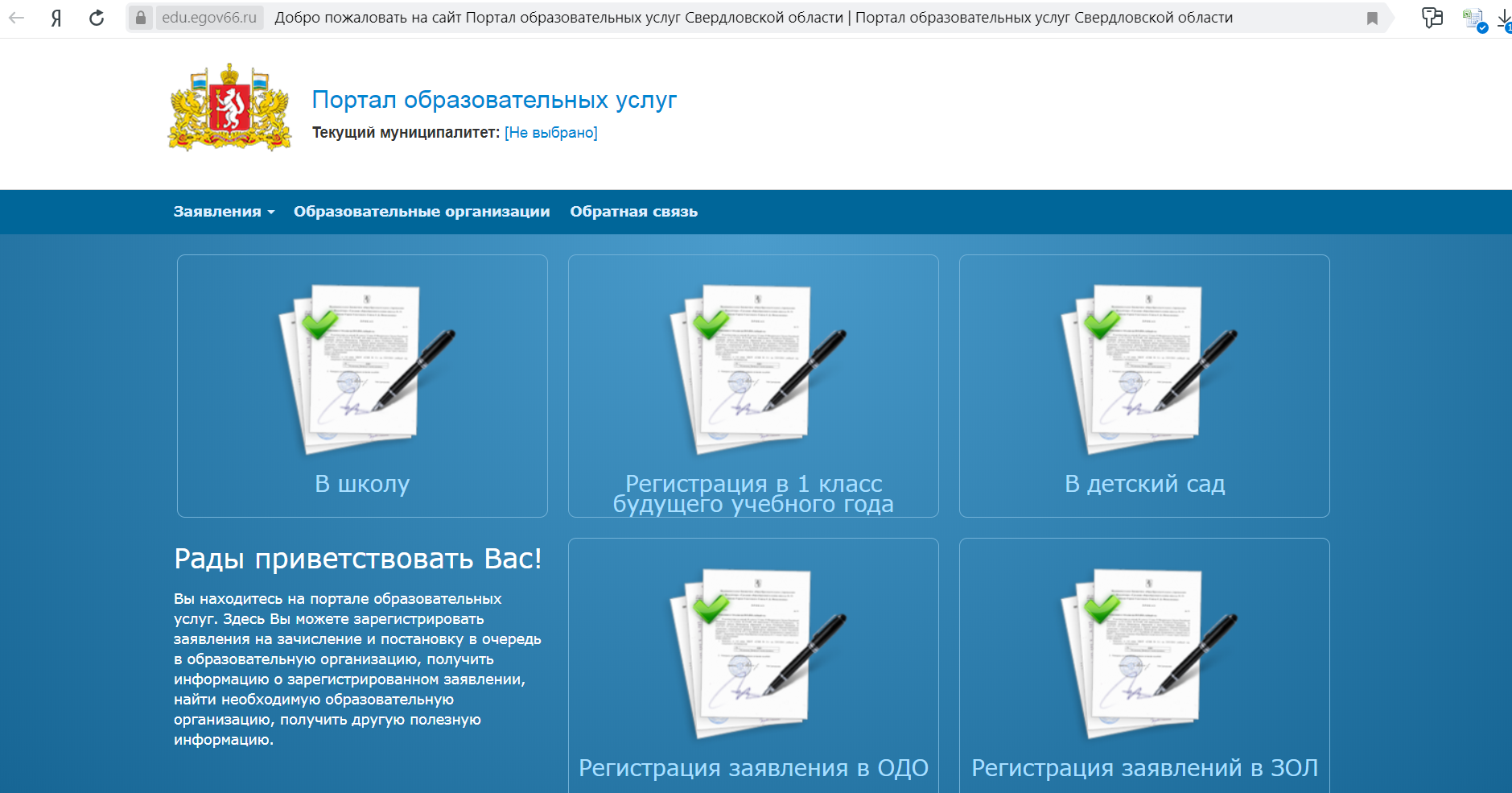 2. Выберите муниципалитет – ГО Верхняя Пышма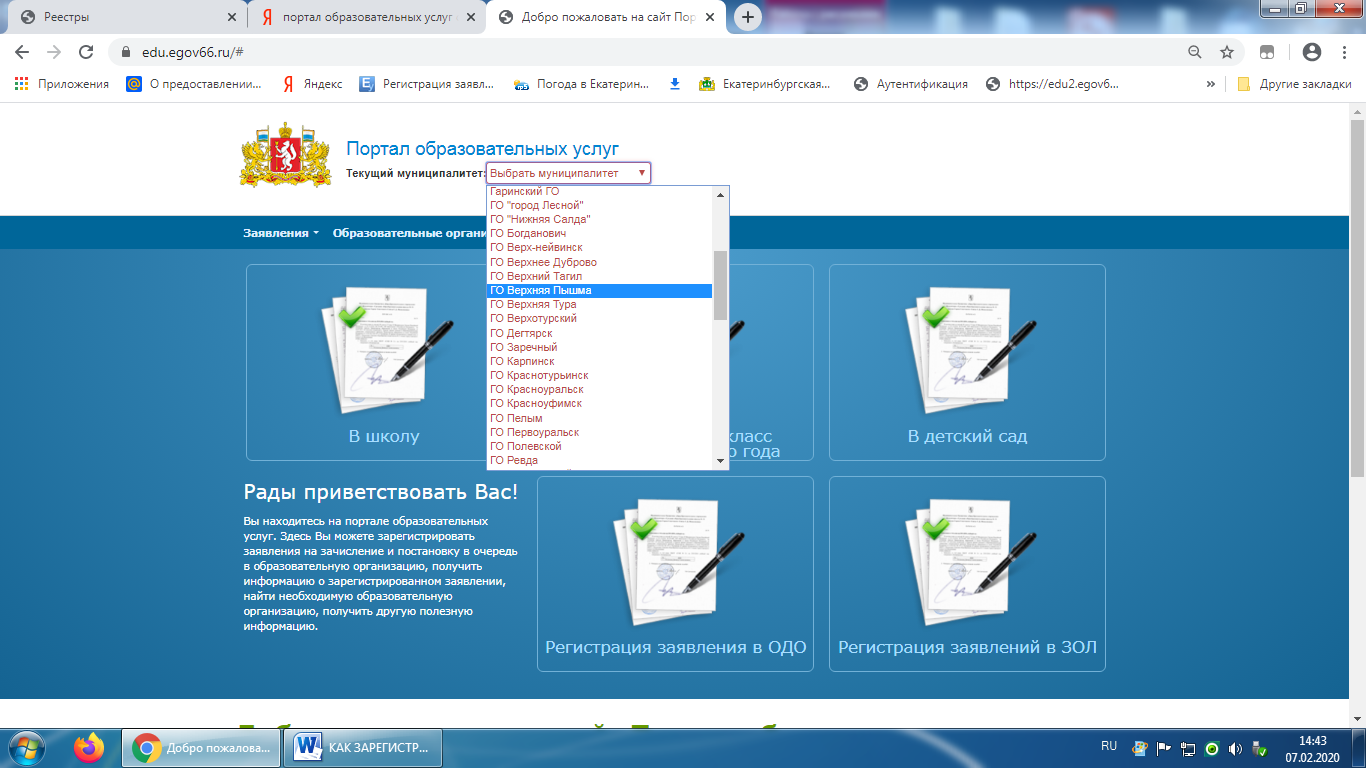 3.  Выберите вкладку -"В детский сад"4. Далее заполняйте все колонки заявления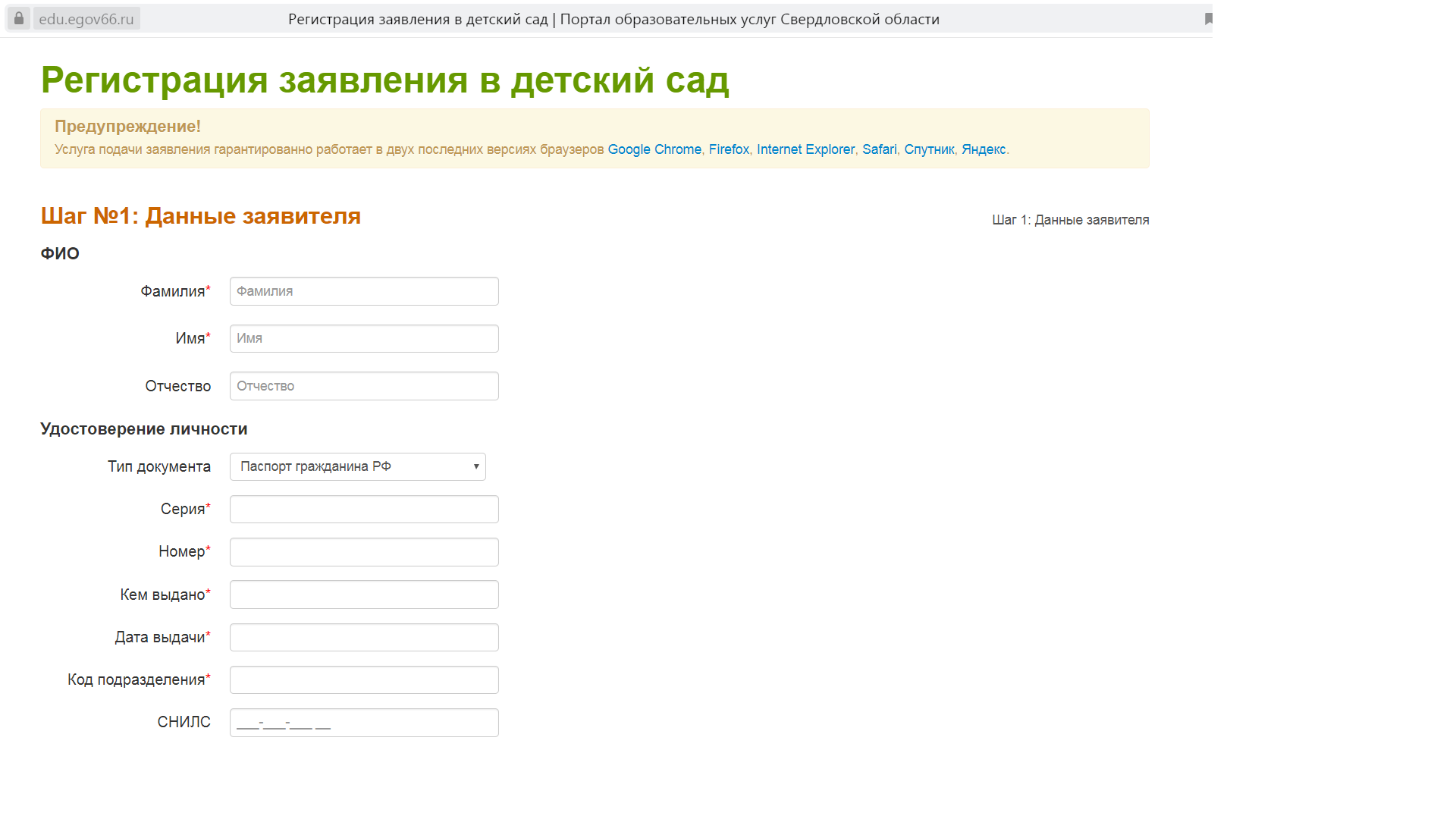 5. Обратите внимание, на шаге № 8 необходимо прикрепить копии документов (или скан или фото) паспорта родителя, свидетельство о рождении ребенка, льгота (если имеется).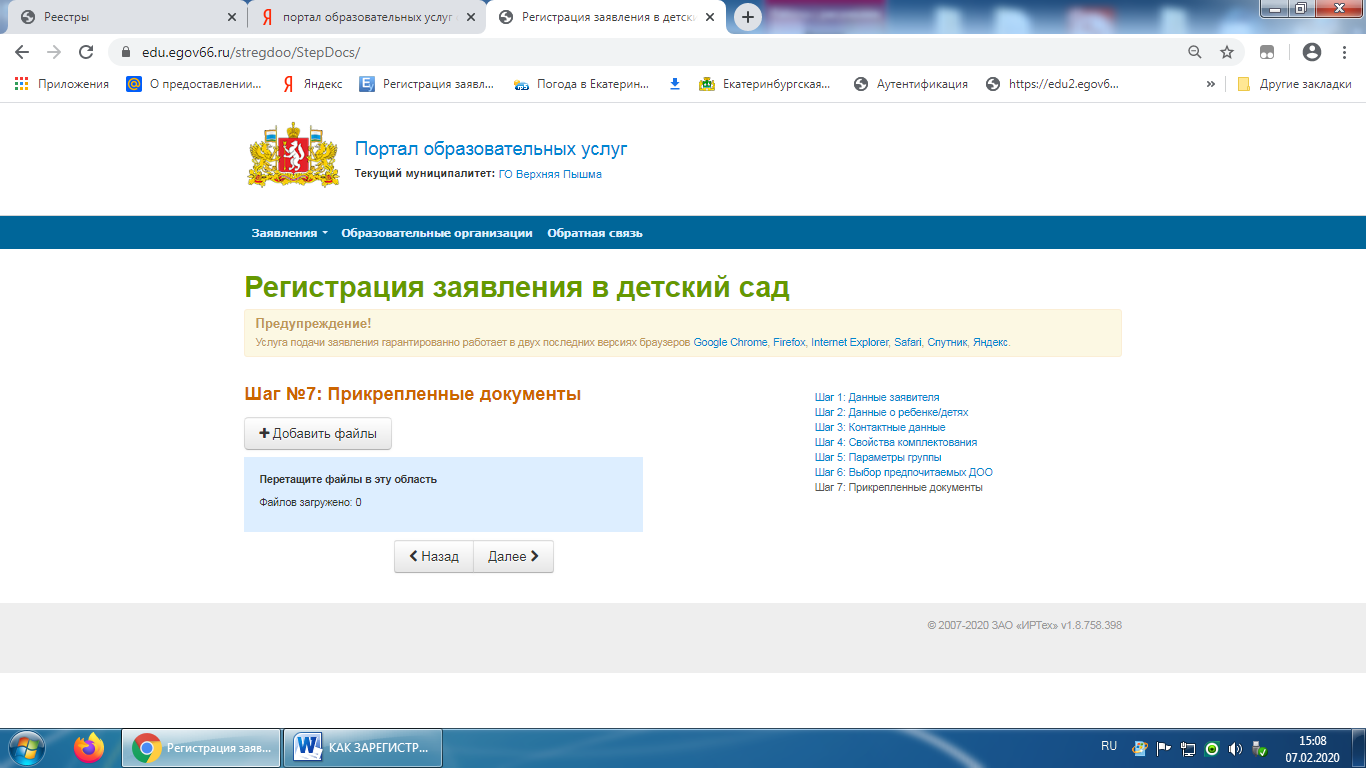 6. После регистрации заявления, вы увидите свой регистрационный номер заявления. В дальнейшем очередь можно отслеживать по номеру заявления 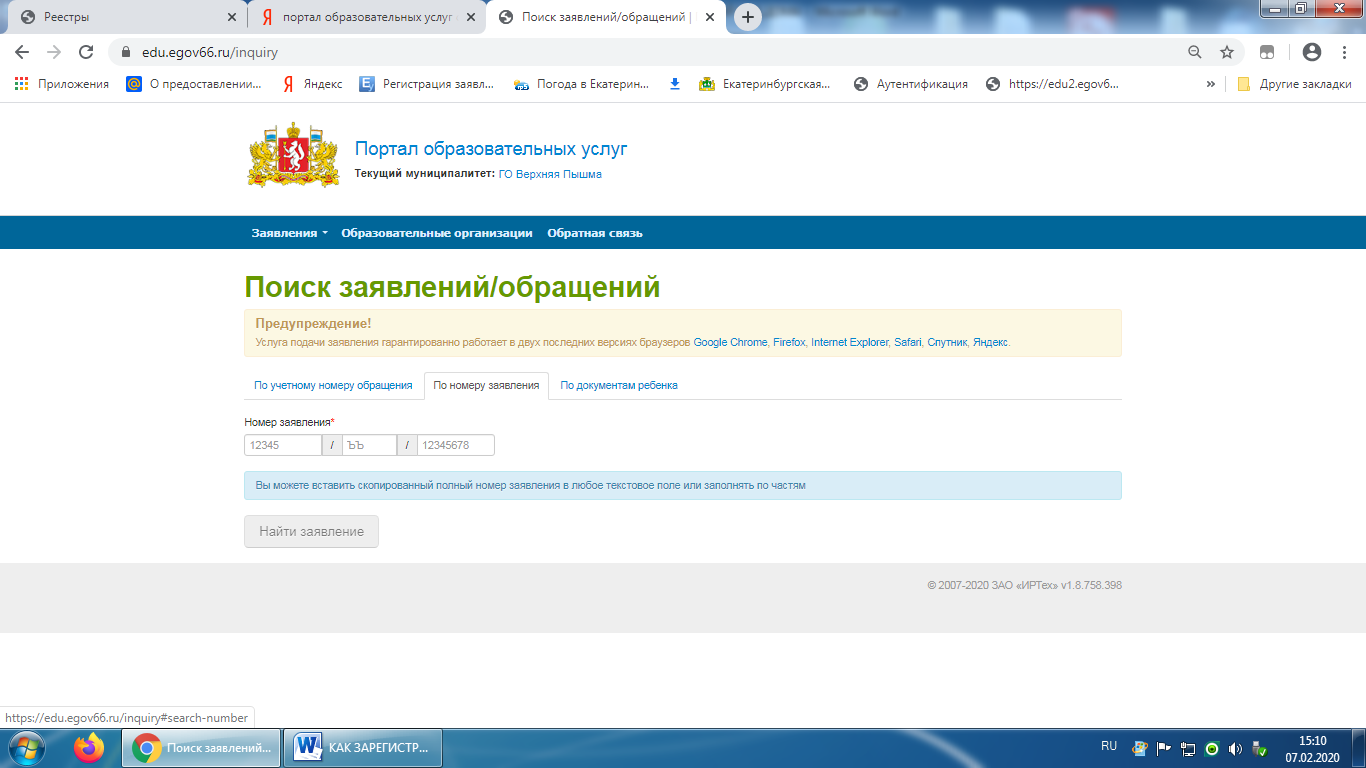 или номеру и серии свидетельства о рождении ребенка. 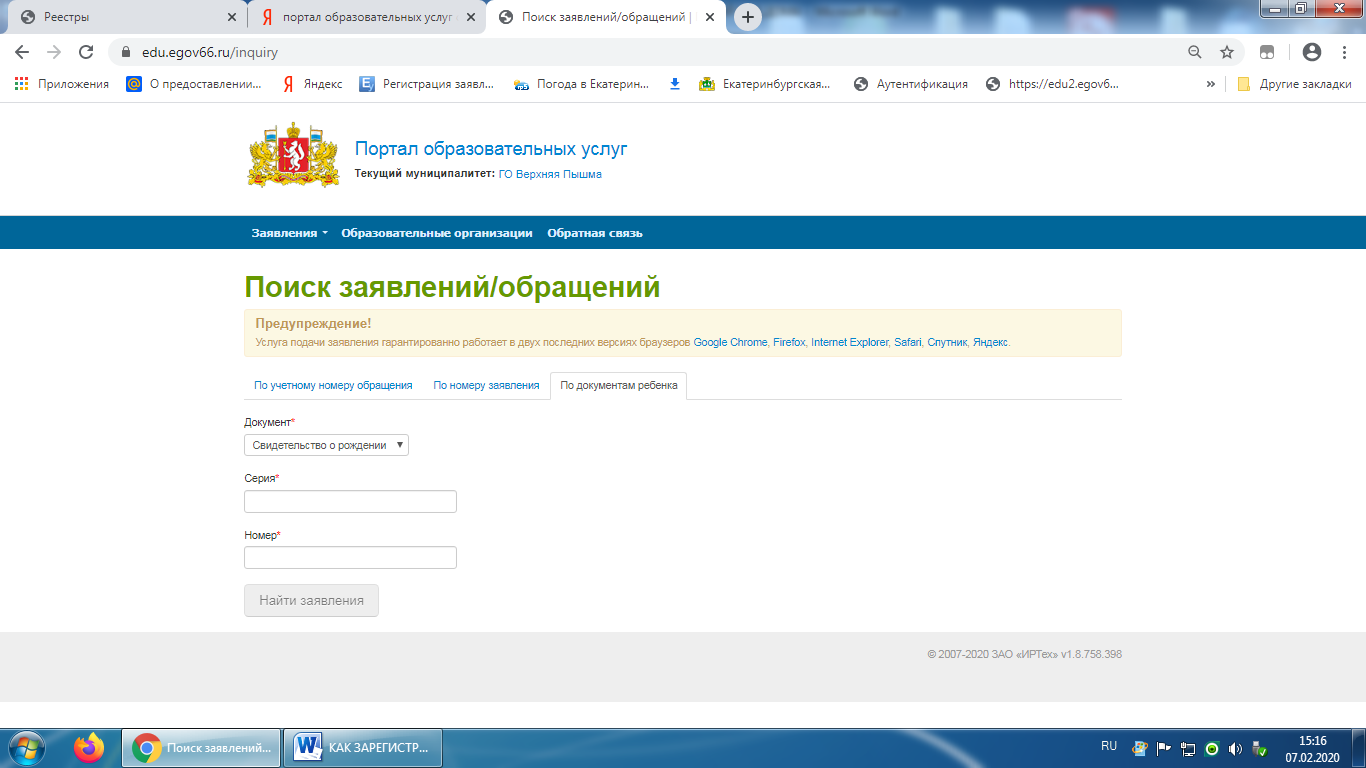 Можно посмотреть заявление ребенка, и позицию в очереди на сегодняшний день.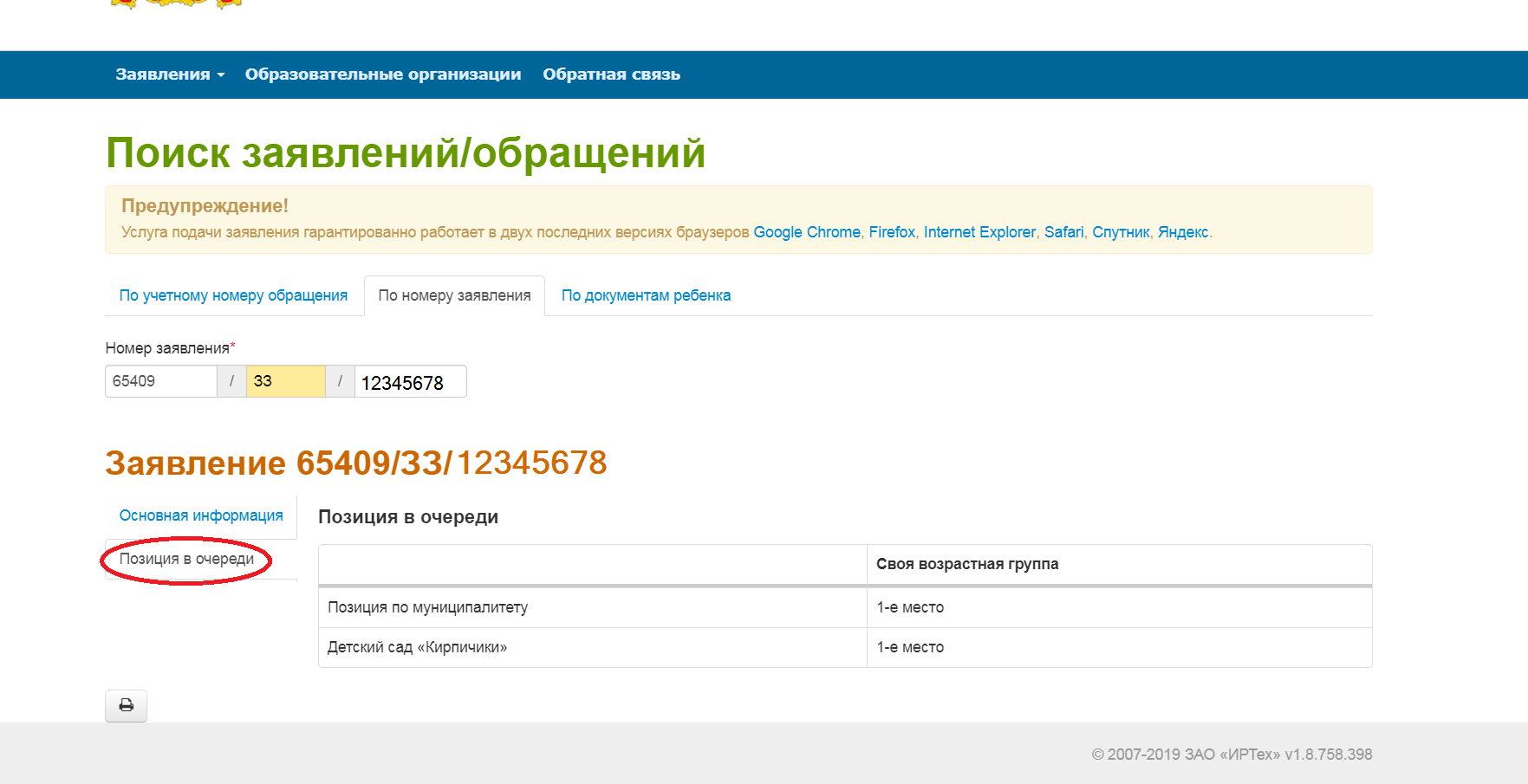 